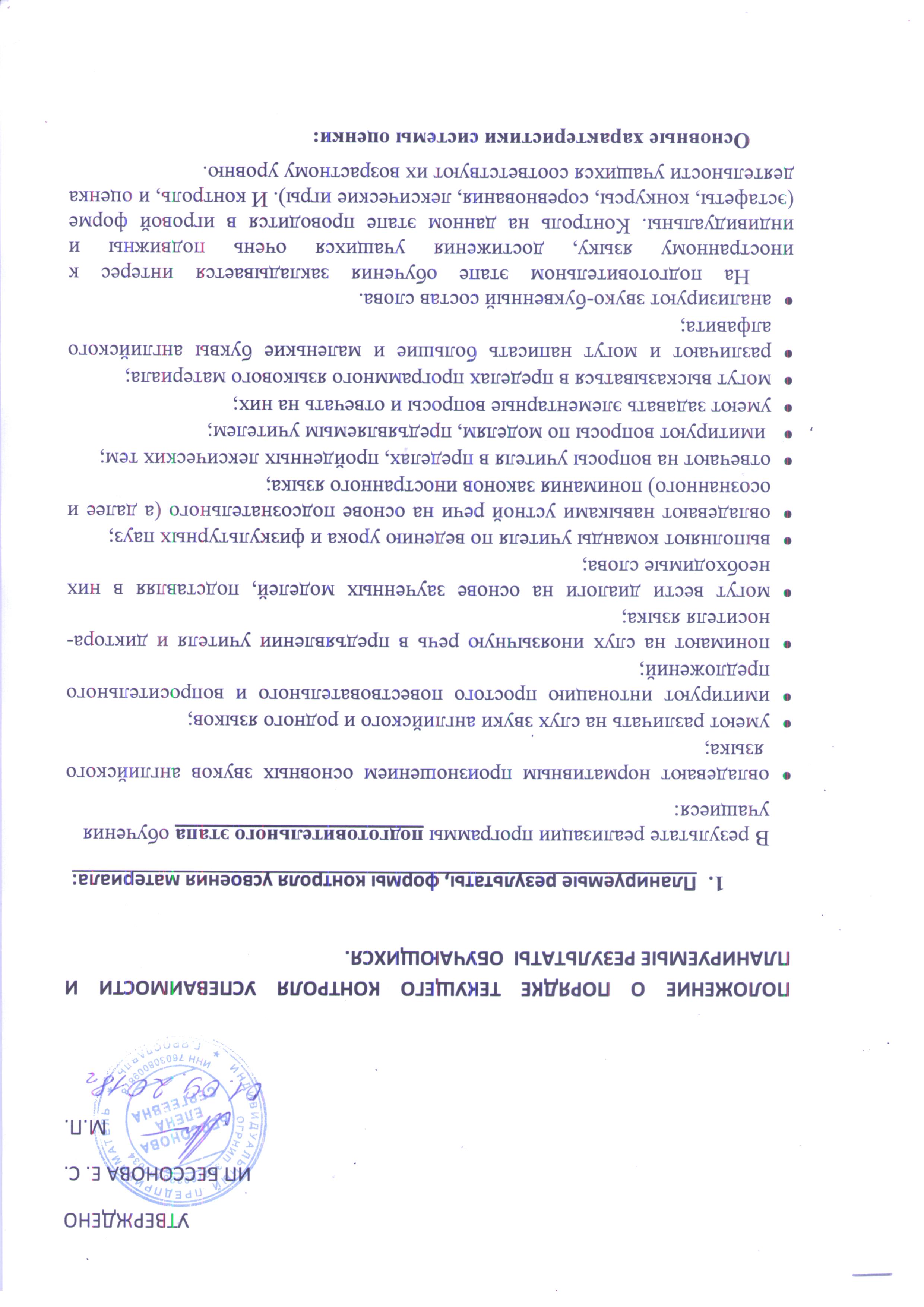 доброжелательное отношение к ученику как личности;положительное отношение к усилиям, предпринимаемым учеником для решения поставленной задачи. Это положительное отношение учителя не ставится в прямую зависимость от успешности выполнения задачи: даже если ребенку не удалось решить её, оценивается его старание;конкретный анализ трудностей, которые испытал ученик при решении поставленной задачи, а также допущенных им ошибок;конкретные указания на то, как можно улучшить достигнутый результат во время следующей попытки.Подобный подход к контролю и оценке умений учащихся ориентирован на их успехи, а не на неудачи, на их поощрение, поддержку, которые сопровождаются вполне конкретными действиями учителя и ученика, направленными на улучшение качества обучения.В результате реализации программы основного этапа учащиеся умеют:четко произносить и различать на слух все звуки английского языка;не оглушать звонкие согласные в конце слов;соблюдать основные типы мелодии в зависимости от типа высказывания;понимать на слух иноязычную речь в предъявлении учителя и фонограммы в нормальном темпе, а также речь учителя по ведению урока и простые высказывания разговорно-бытового характера;приветствовать собеседника, используя языковые средства, адекватные возрасту собеседника и целям общения;прощаться после разговора, используя при этом разные речевые клише;представляться самому (и представлять кого-либо);попросить о помощи или предложить свою помощь;запросить необходимую информацию о ком-либо или о чем-либо;пригласить к совместной деятельности, используя при этом адекватные средства;описать человека, животное, предмет, картину;рассказать о ком-то, о чем-то, о происшедшем событии.вести беседу, используя программную лексику, вопросно-ответные реплики, просьбы и приказания, приглашения;высказываться в рамках программной тематики в объеме 8-10 фраз, правильно оформленных в языковом отношении, достаточно логично выстроенных;выступать перед аудиторией с чтением стихов, пением песен и небольшими драматизациями на иностранном языке;вести сюжетно-ролевые и словесно-логические игры;читать незнакомые слова по правилам и транскрипции;читать вслух и про себя впервые предъявляемые тексты, построенные на программном языковом материале;писать краткое письмо или поздравление зарубежному сверстнику по образцу на доступном детям уровне и в пределах изученной тематики;писать словарные диктанты в пределах 7-10 слов;самостоятельно и графически правильно выполнять письменные лексические и грамматические упражнения; составлять подписи к картинкам.Контроль проводится постоянно, параллельно с изучением материала, по результатам текущего тестирования проводится диагностика и коррекция проблем на раннем этапе их возникновения. Коррекция осуществляется индивидуально при помощи дифференцированного домашнего задания. Объектом основного контроля является коммуникативная компетенция учащихся в устной речи, аудировании, чтении, письме, усвоение лексико-грамматического материала. Тестирование по итогам изучения материала определенного уровня (этапа) осуществляется в разных формах в зависимости от характера материала. Следует отметить, что высшим достижением владения языком я считаю самостоятельную осознанную, правильно фонетически и грамматически оформленную устную речь. Поэтому одной из действенных форм контроля усвоения материала в условиях учреждений дополнительного образования я считаю участие в праздничном представлении (открытый урок): в этом экзамене нет неудачников и аутсайдеров. Контроль усвоения лексико-грамматического материала проводится в форме письменного теста, составленного в соответствии с международным стандартом.Оценка конкретных достижений осуществляется путем набора баллов, а также  при помощи оценок.         В результате реализации продвинутого этапа учащиеся овладевают следующими ЗНУ по четырем языковым умениям, лексике и грамматике:понимают на слух устную речь в предъявлении преподавателя, в оригинальной магнитофонной записи, основываясь на частичном восприятии различных текстов (т.е. восприятии содержания текстов с опорой на отдельные слова, выхваченные из потока речи);владеют разными видами чтения текста в соответствии с программой;владеют лексикой в пределах лексических тем по программе; умеют применять на практике лексико-грамматические знания в соответствии с программой (словообразование и сочетаемость слов, употребление частей речи, антонимы, синонимы, идиоматические выражения, пользование словарем, толкование слов);могут вести диалоги и строить монологические высказывания в пределах пройденных тем (согласно тематическим планам);знают основные грамматические правила и могут дать пример применения их на практике;умеют писать неспециализированные тексты разных стилей – писем, статей в газеты и журналы, докладов, сочинений, рассчитанных на определенного читателя, и с определенной целью.Отметим особую роль текущих и итоговых тестов, как неотъемлемую часть образовательного процесса на продвинутом этапе.Возможность тестирования ограничена. Грамматические тесты дают представление лишь об умении учащегося оперировать грамматическими структурами. Любой тест показывает только степень подготовленности учащихся к выполнению данного теста. Текущее тестирование является частью двустороннего образовательного процесса, состоящего из процессов преподавания и обучения. В отличие от итогового текущее тестирование выявляет, как идет процесс обучения, постоянно идет мониторинг и корректировка процесса обучения. Текущие тесты имеют и вторичную цель, а именно – диагностирование. Тест должен выявить, что идет неправильно в процессе обучения, а также какие только намечаются проблемы у учащихся, прежде чем проблема станет серьезной. Периодичность тестирования  оптимальна- после каждых 2-5 разделов учебных пособий. 	Помимо тестового контроля на продвинутом этапе присутствует устный контроль в форме беседы педагога и учителей на пройденные темы.Критерии оценки результатов.	Более высокую оценку по результатам тестирования получает ученик, показывающий стабильный рост результатов (напр.: 1-й тест – 30%, 2-й – 50%, 3-й – 60%), в отличие от ученика, показывающего объективно высокий результат, но без прогресса (напр.: 82%, 80%, 79%). Методика оценки письменных работ:			БаллыКритерии		5	4	3	2	1Беглость			v	Грамматика		vВокабуляр				vСодержание				vПравописание		v	По сумме баллов выводится средний. По итогу учебного года все ученики получают сертификат нашей школы о достигнутых ими уровнях знаний с отметкой Starter, Elementary, Pre-Intermediate, Intermediate, Upper-Intermediate. 	В проведении текущих тестов заинтересованы четыре группы людей:Учащиеся. Они получают мотивацию деятельности и удовлетворение честолюбия. Тесты стимулируют учащихся к повторению материала, так как без повторения материал, усвоенный на уроке быстро стирается из памяти.  Процесс образования требует постоянной ротации материала. И чем моложе учащиеся, тем большей ротации материала они требуют.Учителя. Тесты показывают учителю изнанку процесса преподавания, что должно вести к корректировке этого процесса.Родители. Тесты успокаивают родителей, убеждают, что за их ребенком следят опытные педагоги, которые в нужный момент окажут поддержку, помогут действенным советом, дадут рекомендации, как помочь ребенку дома.Администрация. Тесты служат инструментом мониторинга деятельности преподавателя и выявления наилучшей методики с целью налаживания процесса обмена опытом между педагогами.Таким образом, можно сделать вывод, что тесты являются фотоснимком деятельности учащегося в течение одного часа его жизни. Учитель же наблюдает за ребенком в течение нескольких месяцев (лет). Если есть расхождения между вашим восприятием успешности ребенка и результатами тестирования, предпочтение следует отдать мнению учителя. Более того, если результаты теста сильно расходятся с прогнозируемыми, следует усомниться в правомерности теста. 